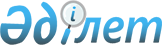 О признании утратившими силу некоторых решении маслихата районаРешение Бокейординского районного маслихата Западно-Казахстанской области от 19 февраля 2016 года № 29-13      Примечание РЦПИ.

      В тексте документа сохранена пунктуация и орфография оригинала.

      Руководствуясь Законами Республики Казахстан от 23 января 2001 года "О местном государственном управлении и самоуправлении в Республике Казахстан", от 24 марта 1998 года "О нормативных правовых актах", маслихат района РЕШИЛ:

      Признать утратившими силу некоторые решения Бокейординского районного маслихата согласно приложению к настоящему решению.

 Перечень утративших силу некоторых решении маслихата Бокейординского района      1. Решение Бокейординского районного маслихата от 23 декабря 2014 года №20-2 "О бюджете Бокейординского района на 2015-2017 годы" (зарегистрировано в Реестре государственной регистрации нормативных правовых актов № 3754, опубликовано 10 февраля 2015 года в газете "Орда жұлдызы").

      2. Решение Бокейординского районного маслихата от 27 марта 2015 года №21-1 "О предоставлении подъемного пособия и социальной поддержки для приобретения или строительства жилья специалистам в области здравоохранения, образования, социального обеспечения, культуры, спорта и агропромышленного комплекса, прибывшим для работы и проживания в сельские населенные пункты Бокейординского района на 2015 года" (зарегистрировано в Реестре государственной регистрации нормативных правовых актов № 3873, опубликовано 19 мая 2015 года в газете "Орда жұлдызы"). 

      3. Решение Бокейординского районного маслихата от 13 апреля 2015 года №22-1 "О внесении изменений и дополнения в решение Бокейординского районного маслихата от 23 декабря 2014 года № 20-2 "О бюджете Бокейординского района на 2015-2017 годы"" (зарегистрировано в Реестре государственной регистрации нормативных правовых актов № 3902, опубликовано 16 июня 2015 года в газете "Орда жұлдызы").

      4. Решение Бокейординского районного маслихата от 23 сентября 2015 года №25-1 "О внесении изменений в решение Бокейординского районного маслихата от 23 декабря 2014 года № 20-2 "О бюджете Бокейординского района на 2015-2017 годы"" (зарегистрировано в Реестре государственной регистрации нормативных правовых актов № 4085, опубликовано 3 ноября 2015 года в газете "Орда жұлдызы").

      5. Решение Бокейординского районного маслихата от 28 октября 2015 года №26-1 "О внесении изменений в решение Бокейординского районного маслихата от 23 декабря 2014 года № 20-2 "О бюджете Бокейординского района на 2015-2017 годы"" (зарегистрировано в Реестре государственной регистрации нормативных правовых актов № 4143, опубликовано 16 декабря 2015 года в газете "Орда жұлдызы").

      6. Решение Бокейординского районного маслихата от 22 декабря 2015 года №27-1 "О внесении изменений в решение Бокейординского районного маслихата от 23 декабря 2014 года № 20-2 "О бюджете Бокейординского района на 2015-2017 годы"" (зарегистрировано в Реестре государственной регистрации нормативных правовых актов № 4207, опубликовано 12 января 2016 года в газете "Орда жұлдызы").


					© 2012. РГП на ПХВ «Институт законодательства и правовой информации Республики Казахстан» Министерства юстиции Республики Казахстан
				
      Председатель сессии

Т.Арстанбеков

      Секретарь маслихата

Е.Танатов
Приложение
к решению районного маслихата
от 19 февраля 2016 года №29-13